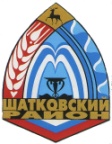 Администрация Силинского сельсовета Шатковского муниципального района Нижегородской областиПОСТАНОВЛЕНИЕ	 «Об определении мест для выгула домашних животных»	В целях регулирования вопросов в сфере благоустройства территории Силинского сельсовета Шатковского муниципального района в частности, содержания домашних животных и повышения комфортности условий проживания граждан, в соответствии со статьей 8 Федерального закона Российской Федерации от 27.12.2018г. №498 – ФЗ «Об ответственном обращении с животными и о внесении изменений в отдельные законодательные акты Российской Федерации, статьей 14 Федерального Закона от 06.10.2003г. №131-ФЗ «Об общих принципах организации местного самоуправления в Российской Федерации», Правилами благоустройства и обеспечения чистоты и порядка на территории муниципального образования Силинский сельсовет, утвержденные решением сельского Совета Смирновского сельсовета от 28.01.2015г. № 7, администрация Силинского сельсовета Шатковского муниципального района постановляет:Определить места для выгула домашних животных на территории муниципального образования Силинский сельсовет согласно приложения 1.Обнародовать настоящее постановление на информационных щитах поселения.Контроль за исполнением настоящего постановления оставляю за собой.Глава  администрацииСилинского сельсовета                                             Р.Б. Крылов                                                               Приложение №1К постановлению администрацииСилинского сельсовета от 07.04.2020г. № 15                           Места для выгула домашних животных07 апреля  2020 года№15№ п.п.Населенные пунктыМеста для выгула домашних животныхПримечание1с.СилиноОбщественный луг с северо-западной стороны села2с. НовоеОбщественный луг с юго - западной стороны села3с.КалапиноОбщественный луг с южной стороны села4пос.Сосновый БорОбщественный луг с юго-восточной стороны поселка5дер.Силинский МайданОбщественный луг с юго-восточной стороны деревни6с.МихайловкаОбщественный луг с юго - восточной стороны села